ΝοΑπολίθωμαΌνομαΧαρακτηριστικά1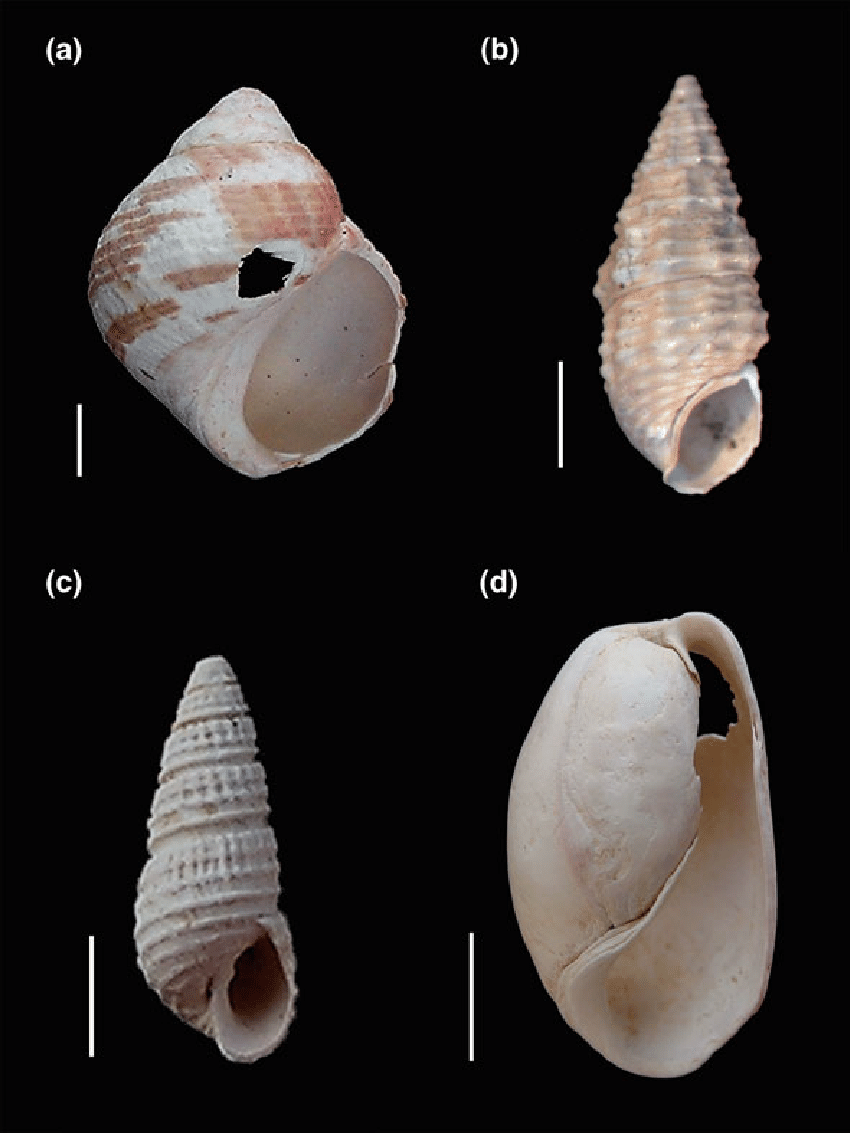 Bulla occidentalisΓαστερόποδο2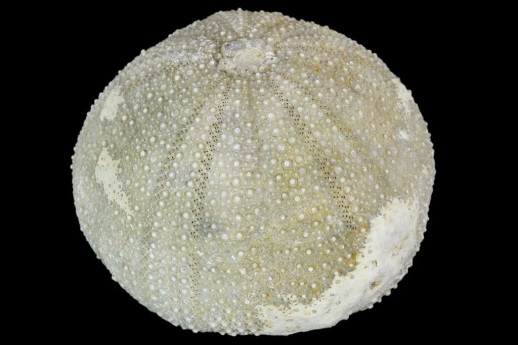 Psephecinus sp.Απολιθωμένος αχινός3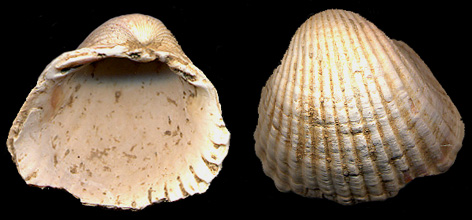 Cardium sp.Δίθυρο4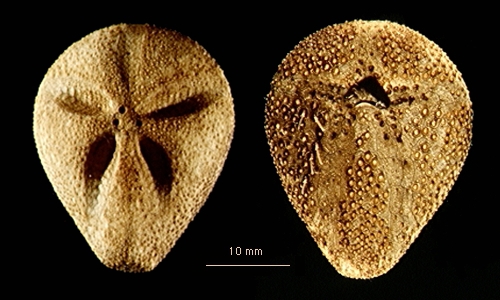 Abatus beatriceae Απολιθωμένος αχινός5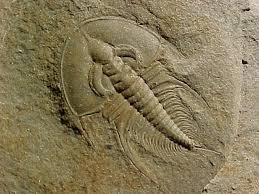 Olenellus chiefensisΤριλοβίτης6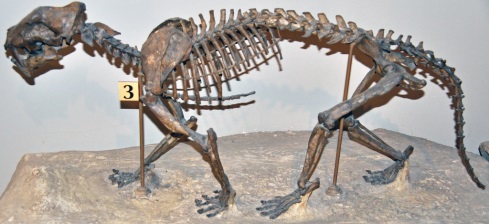 Hoplophoneus primaevus  Σαρκοφάγο θηλαστικό7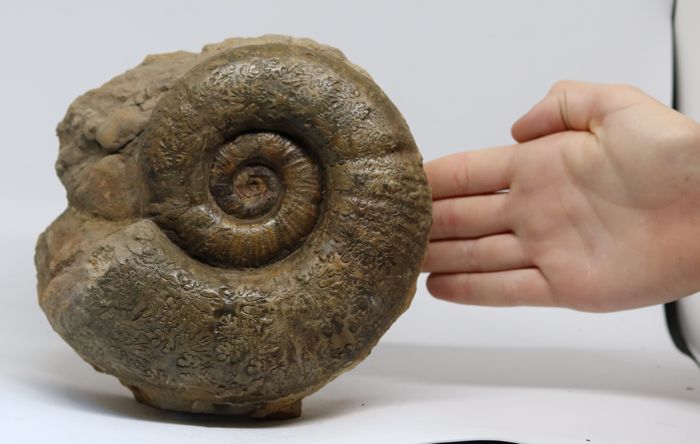 Lytoceras salebrosumΑμμωνίτης8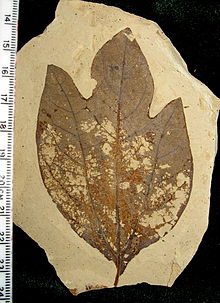 Sassafras hesperiaΑπολιθωμένο φύλλο9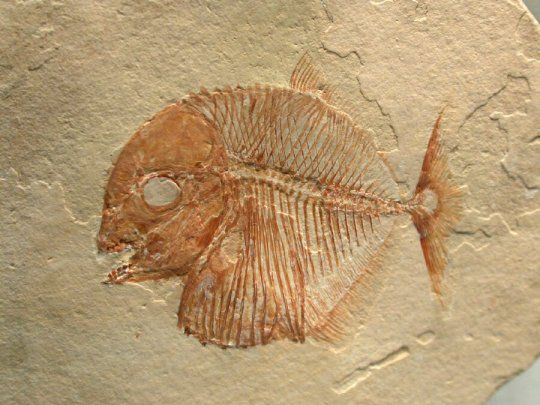 Gyronchus sp.Απολιθωμένα οστά ψαριού10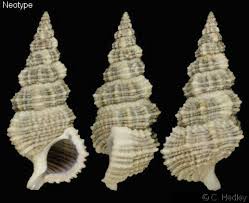 Cerithium dialeucumΓαστερόποδο11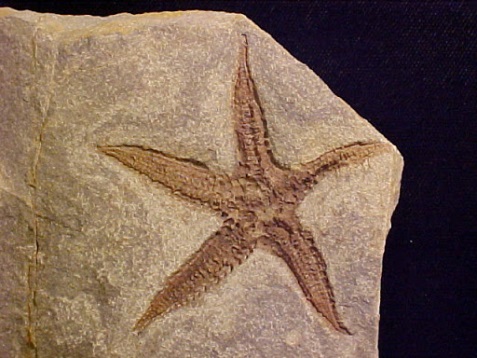 Astropecten matilijaensisΑπολιθωμένος αστερίας12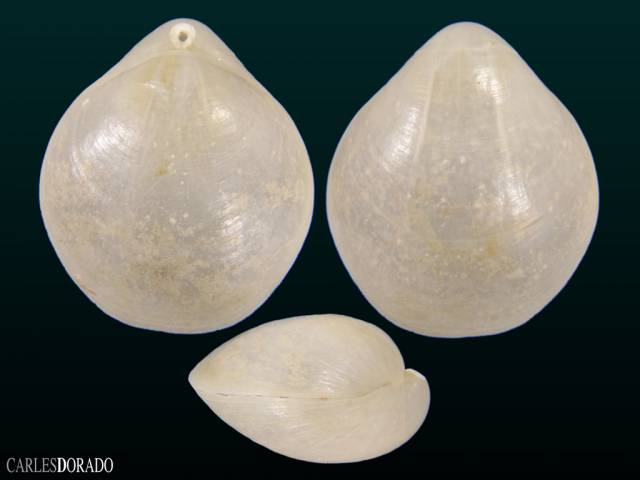 Terebratula vitreaΒραγχιονόποδο13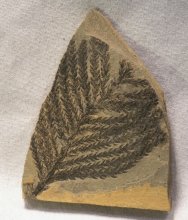 Walchia sp.Απολιθωμένο φυτό που έμοιαζε με φτέρη14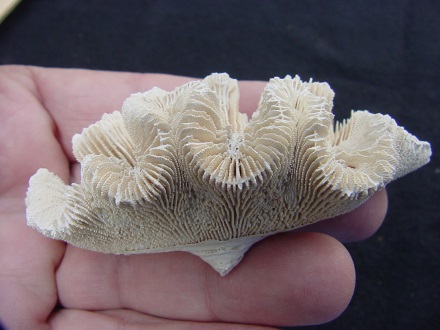 Manicina areolateΖώοΑπολιθωμένο κοράλλι15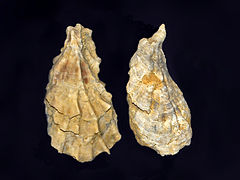 Ostrea sp.Δίθυρο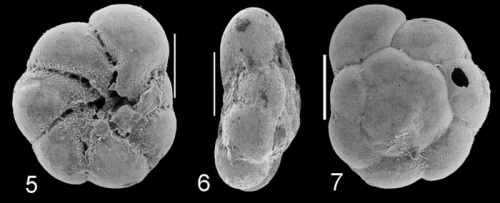 Αmmonia tepidaΠρωτόζωο-ΤρηματοφόροΜικροσκοπικός μονοκύτταρος οργανισμός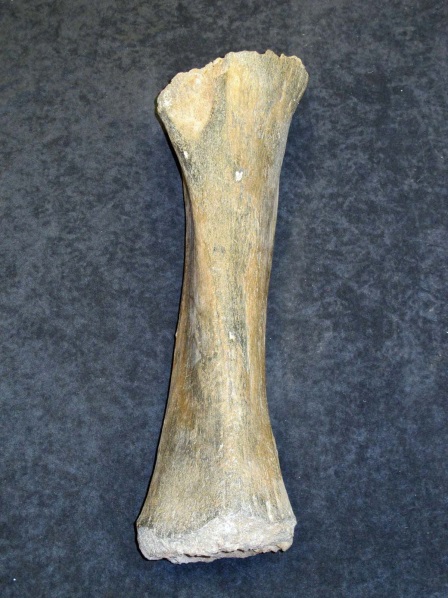 Απολιθωμένο οστό ποδιού μαμούθ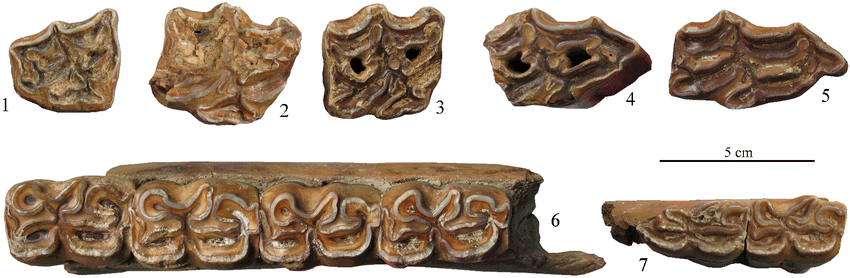 Equus caballusΑπολιθωμένα δόντια αλόγου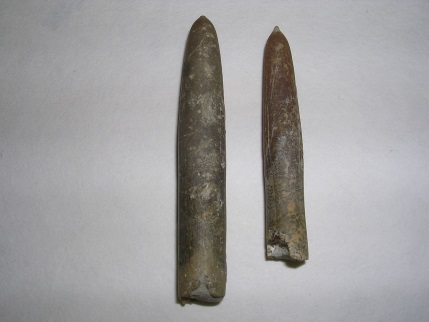 Belemnitella mucronataΟστό μπελεμνίτη (ζώο που έμοιαζε με καλαμάρι)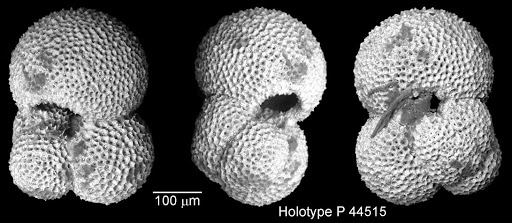 Globigerinoides quadrilobatus primordiusΠρωτόζωο-ΤρηματοφόροΜικροσκοπικός μονοκύτταρος οργανισμός